Sr. Vicerrector de Docencia. Escuela Internacional de PosgradoDATOS DEL SOLICITANTEDATOS DEL SOLICITANTEDATOS DEL SOLICITANTEDATOS DEL SOLICITANTEDATOS DEL SOLICITANTEDATOS DEL SOLICITANTEDATOS DEL SOLICITANTEDATOS DEL SOLICITANTEDATOS DEL SOLICITANTEDATOS DEL SOLICITANTEPrimer Apellido:       Primer Apellido:       Primer Apellido:       Primer Apellido:       Primer Apellido:       Primer Apellido:       Primer Apellido:       Primer Apellido:       Primer Apellido:       Segundo Apellido:       Segundo Apellido:       Segundo Apellido:       Segundo Apellido:       Segundo Apellido:       Segundo Apellido:       Segundo Apellido:       Segundo Apellido:       Segundo Apellido:       Segundo Apellido:       Nombre:      Nombre:      Nombre:      Nombre:      Nombre:      Nombre:      Nombre:      Nombre:      Nombre:      D.N.I. o Pasaporte:       D.N.I. o Pasaporte:       D.N.I. o Pasaporte:       D.N.I. o Pasaporte:       D.N.I. o Pasaporte:       D.N.I. o Pasaporte:       D.N.I. o Pasaporte:       D.N.I. o Pasaporte:       D.N.I. o Pasaporte:       D.N.I. o Pasaporte:       Correo Electrónico:       Correo Electrónico:       Correo Electrónico:       Correo Electrónico:       Correo Electrónico:       Correo Electrónico:       Correo Electrónico:       Correo Electrónico:        Domicilio:       Domicilio:       Domicilio:       Domicilio:       Domicilio:       Domicilio:       Domicilio:       Domicilio:       Domicilio:       Domicilio:       Domicilio:      Nº:      Piso:      Piso:      Piso:      Piso:      Letra:      Letra:      Letra:      Letra:      Letra:      Población:      Población:      Población:      Población:      Población:      Población:      Población:      Población:      Población:      Código Postal:      Código Postal:      Código Postal:      Provincia:      Provincia:      Provincia:      Provincia:      Provincia:      País:      País:      País:      País:      País:      País:      País:      Teléfono:      Teléfono:      Teléfono:      Teléfono:      DATOS DEL TÍTULO PROPIODATOS DEL TÍTULO PROPIODATOS DEL TÍTULO PROPIODATOS DEL TÍTULO PROPIODATOS DEL TÍTULO PROPIODATOS DEL TÍTULO PROPIODATOS DEL TÍTULO PROPIODATOS DEL TÍTULO PROPIODATOS DEL TÍTULO PROPIODATOS DEL TÍTULO PROPIODATOS DEL TÍTULO PROPIODATOS DEL TÍTULO PROPIODATOS DEL TÍTULO PROPIODATOS DEL TÍTULO PROPIODATOS DEL TÍTULO PROPIODATOS DEL TÍTULO PROPIODATOS DEL TÍTULO PROPIODATOS DEL TÍTULO PROPIODATOS DEL TÍTULO PROPIOCódigo       Nombre del título propio      Código       Nombre del título propio      Código       Nombre del título propio      Código       Nombre del título propio      Código       Nombre del título propio      Código       Nombre del título propio      Código       Nombre del título propio      Código       Nombre del título propio      Código       Nombre del título propio      Código       Nombre del título propio      Código       Nombre del título propio      Código       Nombre del título propio      Código       Nombre del título propio      Código       Nombre del título propio      Código       Nombre del título propio      Código       Nombre del título propio      Código       Nombre del título propio      Código       Nombre del título propio      Código       Nombre del título propio      DATOS BANCARIOS (Imprescindible cumplimentar todos los dígitos):DATOS BANCARIOS (Imprescindible cumplimentar todos los dígitos):DATOS BANCARIOS (Imprescindible cumplimentar todos los dígitos):DATOS BANCARIOS (Imprescindible cumplimentar todos los dígitos):DATOS BANCARIOS (Imprescindible cumplimentar todos los dígitos):DATOS BANCARIOS (Imprescindible cumplimentar todos los dígitos):DATOS BANCARIOS (Imprescindible cumplimentar todos los dígitos):DATOS BANCARIOS (Imprescindible cumplimentar todos los dígitos):DATOS BANCARIOS (Imprescindible cumplimentar todos los dígitos):DATOS BANCARIOS (Imprescindible cumplimentar todos los dígitos):DATOS BANCARIOS (Imprescindible cumplimentar todos los dígitos):DATOS BANCARIOS (Imprescindible cumplimentar todos los dígitos):DATOS BANCARIOS (Imprescindible cumplimentar todos los dígitos):DATOS BANCARIOS (Imprescindible cumplimentar todos los dígitos):DATOS BANCARIOS (Imprescindible cumplimentar todos los dígitos):DATOS BANCARIOS (Imprescindible cumplimentar todos los dígitos):DATOS BANCARIOS (Imprescindible cumplimentar todos los dígitos):DATOS BANCARIOS (Imprescindible cumplimentar todos los dígitos):DATOS BANCARIOS (Imprescindible cumplimentar todos los dígitos):IBANIBANEntidadEntidadOficinaOficinaOficinaOficinaD.C.D.C.Nº de CuentaNº de CuentaNº de CuentaNº de CuentaNº de CuentaNº de CuentaDATOS ACADÉMICOSDATOS ACADÉMICOSDATOS ACADÉMICOSDATOS ACADÉMICOSDATOS ACADÉMICOSDATOS ACADÉMICOSDATOS ACADÉMICOSDATOS ACADÉMICOSDATOS ACADÉMICOSDATOS ACADÉMICOSDATOS ACADÉMICOSDATOS ACADÉMICOSDATOS ACADÉMICOSDATOS ACADÉMICOSDATOS ACADÉMICOSDATOS ACADÉMICOSDATOS ACADÉMICOSDATOS ACADÉMICOSDATOS ACADÉMICOSTitulación:      Titulación:      Titulación:      Titulación:      Titulación:      Titulación:      Titulación:      Titulación:      Titulación:      Titulación:      Titulación:      Titulación:      Titulación:      Titulación:      Titulación:      Titulación:      Titulación:      Titulación:      Titulación:      Universidad de su Obtención:      Universidad de su Obtención:      Universidad de su Obtención:      Universidad de su Obtención:      Universidad de su Obtención:      Universidad de su Obtención:      Universidad de su Obtención:      Universidad de su Obtención:      Universidad de su Obtención:      Universidad de su Obtención:      Universidad de su Obtención:      Universidad de su Obtención:      Universidad de su Obtención:      Universidad de su Obtención:      Universidad de su Obtención:      Universidad de su Obtención:      Universidad de su Obtención:      Universidad de su Obtención:      Universidad de su Obtención:      Otra titulación:      Otra titulación:      Otra titulación:      Otra titulación:      Otra titulación:      Otra titulación:      Otra titulación:      Otra titulación:      Otra titulación:      Otra titulación:      Otra titulación:      Otra titulación:      Otra titulación:      Otra titulación:      Otra titulación:      Otra titulación:      Otra titulación:      Otra titulación:      Otra titulación:      MIEMBROS COMPUTABLES DE LA UNIDAD FAMILIAR (Incluir a todos los miembros de la unidad familiar)MIEMBROS COMPUTABLES DE LA UNIDAD FAMILIAR (Incluir a todos los miembros de la unidad familiar)MIEMBROS COMPUTABLES DE LA UNIDAD FAMILIAR (Incluir a todos los miembros de la unidad familiar)MIEMBROS COMPUTABLES DE LA UNIDAD FAMILIAR (Incluir a todos los miembros de la unidad familiar)MIEMBROS COMPUTABLES DE LA UNIDAD FAMILIAR (Incluir a todos los miembros de la unidad familiar)MIEMBROS COMPUTABLES DE LA UNIDAD FAMILIAR (Incluir a todos los miembros de la unidad familiar)MIEMBROS COMPUTABLES DE LA UNIDAD FAMILIAR (Incluir a todos los miembros de la unidad familiar)MIEMBROS COMPUTABLES DE LA UNIDAD FAMILIAR (Incluir a todos los miembros de la unidad familiar)MIEMBROS COMPUTABLES DE LA UNIDAD FAMILIAR (Incluir a todos los miembros de la unidad familiar)MIEMBROS COMPUTABLES DE LA UNIDAD FAMILIAR (Incluir a todos los miembros de la unidad familiar)MIEMBROS COMPUTABLES DE LA UNIDAD FAMILIAR (Incluir a todos los miembros de la unidad familiar)MIEMBROS COMPUTABLES DE LA UNIDAD FAMILIAR (Incluir a todos los miembros de la unidad familiar)MIEMBROS COMPUTABLES DE LA UNIDAD FAMILIAR (Incluir a todos los miembros de la unidad familiar)MIEMBROS COMPUTABLES DE LA UNIDAD FAMILIAR (Incluir a todos los miembros de la unidad familiar)MIEMBROS COMPUTABLES DE LA UNIDAD FAMILIAR (Incluir a todos los miembros de la unidad familiar)MIEMBROS COMPUTABLES DE LA UNIDAD FAMILIAR (Incluir a todos los miembros de la unidad familiar)MIEMBROS COMPUTABLES DE LA UNIDAD FAMILIAR (Incluir a todos los miembros de la unidad familiar)MIEMBROS COMPUTABLES DE LA UNIDAD FAMILIAR (Incluir a todos los miembros de la unidad familiar)MIEMBROS COMPUTABLES DE LA UNIDAD FAMILIAR (Incluir a todos los miembros de la unidad familiar)N.I.F./N.I.E.Apellidos y NombreApellidos y NombreApellidos y NombreApellidos y NombreApellidos y NombreApellidos y NombreParentescoParentescoParentescoParentescoEdadEdadFecha de NacimientoFecha de NacimientoFecha de NacimientoEstado CivilProfesiónProfesiónSolicitanteSolicitanteSolicitanteSolicitanteCONSENTIMIENTOSCONSENTIMIENTOSCONSENTIMIENTOSCONSENTIMIENTOSCONSENTIMIENTOSCONSENTIMIENTOSCONSENTIMIENTOSCONSENTIMIENTOSCONSENTIMIENTOSCONSENTIMIENTOSCONSENTIMIENTOSCONSENTIMIENTOSCONSENTIMIENTOSCONSENTIMIENTOSCONSENTIMIENTOSCONSENTIMIENTOSCONSENTIMIENTOSCONSENTIMIENTOSCONSENTIMIENTOS Acepto que se consulten los datos en la AEAT y del Catastro de todos los miembros de la unidad familiar (marcar la casilla). En caso de ser necesario, la Escuela Internacional de Posgrado, le solicitará documentación adicional. En caso de no aceptar esta consulta de datos, deberá adjuntar la documentación que acredite la situación económica del solicitante y de su unidad familiar respecto a los umbrales de renta y patrimonio Acepto que se consulten los datos en la AEAT y del Catastro de todos los miembros de la unidad familiar (marcar la casilla). En caso de ser necesario, la Escuela Internacional de Posgrado, le solicitará documentación adicional. En caso de no aceptar esta consulta de datos, deberá adjuntar la documentación que acredite la situación económica del solicitante y de su unidad familiar respecto a los umbrales de renta y patrimonio Acepto que se consulten los datos en la AEAT y del Catastro de todos los miembros de la unidad familiar (marcar la casilla). En caso de ser necesario, la Escuela Internacional de Posgrado, le solicitará documentación adicional. En caso de no aceptar esta consulta de datos, deberá adjuntar la documentación que acredite la situación económica del solicitante y de su unidad familiar respecto a los umbrales de renta y patrimonio Acepto que se consulten los datos en la AEAT y del Catastro de todos los miembros de la unidad familiar (marcar la casilla). En caso de ser necesario, la Escuela Internacional de Posgrado, le solicitará documentación adicional. En caso de no aceptar esta consulta de datos, deberá adjuntar la documentación que acredite la situación económica del solicitante y de su unidad familiar respecto a los umbrales de renta y patrimonio Acepto que se consulten los datos en la AEAT y del Catastro de todos los miembros de la unidad familiar (marcar la casilla). En caso de ser necesario, la Escuela Internacional de Posgrado, le solicitará documentación adicional. En caso de no aceptar esta consulta de datos, deberá adjuntar la documentación que acredite la situación económica del solicitante y de su unidad familiar respecto a los umbrales de renta y patrimonio Acepto que se consulten los datos en la AEAT y del Catastro de todos los miembros de la unidad familiar (marcar la casilla). En caso de ser necesario, la Escuela Internacional de Posgrado, le solicitará documentación adicional. En caso de no aceptar esta consulta de datos, deberá adjuntar la documentación que acredite la situación económica del solicitante y de su unidad familiar respecto a los umbrales de renta y patrimonio Acepto que se consulten los datos en la AEAT y del Catastro de todos los miembros de la unidad familiar (marcar la casilla). En caso de ser necesario, la Escuela Internacional de Posgrado, le solicitará documentación adicional. En caso de no aceptar esta consulta de datos, deberá adjuntar la documentación que acredite la situación económica del solicitante y de su unidad familiar respecto a los umbrales de renta y patrimonio Acepto que se consulten los datos en la AEAT y del Catastro de todos los miembros de la unidad familiar (marcar la casilla). En caso de ser necesario, la Escuela Internacional de Posgrado, le solicitará documentación adicional. En caso de no aceptar esta consulta de datos, deberá adjuntar la documentación que acredite la situación económica del solicitante y de su unidad familiar respecto a los umbrales de renta y patrimonio Acepto que se consulten los datos en la AEAT y del Catastro de todos los miembros de la unidad familiar (marcar la casilla). En caso de ser necesario, la Escuela Internacional de Posgrado, le solicitará documentación adicional. En caso de no aceptar esta consulta de datos, deberá adjuntar la documentación que acredite la situación económica del solicitante y de su unidad familiar respecto a los umbrales de renta y patrimonio Acepto que se consulten los datos en la AEAT y del Catastro de todos los miembros de la unidad familiar (marcar la casilla). En caso de ser necesario, la Escuela Internacional de Posgrado, le solicitará documentación adicional. En caso de no aceptar esta consulta de datos, deberá adjuntar la documentación que acredite la situación económica del solicitante y de su unidad familiar respecto a los umbrales de renta y patrimonio Acepto que se consulten los datos en la AEAT y del Catastro de todos los miembros de la unidad familiar (marcar la casilla). En caso de ser necesario, la Escuela Internacional de Posgrado, le solicitará documentación adicional. En caso de no aceptar esta consulta de datos, deberá adjuntar la documentación que acredite la situación económica del solicitante y de su unidad familiar respecto a los umbrales de renta y patrimonio Acepto que se consulten los datos en la AEAT y del Catastro de todos los miembros de la unidad familiar (marcar la casilla). En caso de ser necesario, la Escuela Internacional de Posgrado, le solicitará documentación adicional. En caso de no aceptar esta consulta de datos, deberá adjuntar la documentación que acredite la situación económica del solicitante y de su unidad familiar respecto a los umbrales de renta y patrimonio Acepto que se consulten los datos en la AEAT y del Catastro de todos los miembros de la unidad familiar (marcar la casilla). En caso de ser necesario, la Escuela Internacional de Posgrado, le solicitará documentación adicional. En caso de no aceptar esta consulta de datos, deberá adjuntar la documentación que acredite la situación económica del solicitante y de su unidad familiar respecto a los umbrales de renta y patrimonio Acepto que se consulten los datos en la AEAT y del Catastro de todos los miembros de la unidad familiar (marcar la casilla). En caso de ser necesario, la Escuela Internacional de Posgrado, le solicitará documentación adicional. En caso de no aceptar esta consulta de datos, deberá adjuntar la documentación que acredite la situación económica del solicitante y de su unidad familiar respecto a los umbrales de renta y patrimonio Acepto que se consulten los datos en la AEAT y del Catastro de todos los miembros de la unidad familiar (marcar la casilla). En caso de ser necesario, la Escuela Internacional de Posgrado, le solicitará documentación adicional. En caso de no aceptar esta consulta de datos, deberá adjuntar la documentación que acredite la situación económica del solicitante y de su unidad familiar respecto a los umbrales de renta y patrimonio Acepto que se consulten los datos en la AEAT y del Catastro de todos los miembros de la unidad familiar (marcar la casilla). En caso de ser necesario, la Escuela Internacional de Posgrado, le solicitará documentación adicional. En caso de no aceptar esta consulta de datos, deberá adjuntar la documentación que acredite la situación económica del solicitante y de su unidad familiar respecto a los umbrales de renta y patrimonio Acepto que se consulten los datos en la AEAT y del Catastro de todos los miembros de la unidad familiar (marcar la casilla). En caso de ser necesario, la Escuela Internacional de Posgrado, le solicitará documentación adicional. En caso de no aceptar esta consulta de datos, deberá adjuntar la documentación que acredite la situación económica del solicitante y de su unidad familiar respecto a los umbrales de renta y patrimonio Acepto que se consulten los datos en la AEAT y del Catastro de todos los miembros de la unidad familiar (marcar la casilla). En caso de ser necesario, la Escuela Internacional de Posgrado, le solicitará documentación adicional. En caso de no aceptar esta consulta de datos, deberá adjuntar la documentación que acredite la situación económica del solicitante y de su unidad familiar respecto a los umbrales de renta y patrimonio Acepto que se consulten los datos en la AEAT y del Catastro de todos los miembros de la unidad familiar (marcar la casilla). En caso de ser necesario, la Escuela Internacional de Posgrado, le solicitará documentación adicional. En caso de no aceptar esta consulta de datos, deberá adjuntar la documentación que acredite la situación económica del solicitante y de su unidad familiar respecto a los umbrales de renta y patrimonioFIRMA del solicitanteFIRMA del solicitanteFIRMA del solicitanteFIRMA del solicitanteFIRMA del solicitanteFIRMA del solicitanteFIRMA del solicitanteFIRMA del solicitanteFIRMA del solicitanteFIRMA del solicitanteEn      , a       de       de      En      , a       de       de      En      , a       de       de      En      , a       de       de      En      , a       de       de      En      , a       de       de      En      , a       de       de      En      , a       de       de      En      , a       de       de      En      , a       de       de      En      , a       de       de      En      , a       de       de      En      , a       de       de      En      , a       de       de      FIRMA del solicitanteFIRMA del solicitanteFIRMA del solicitanteFIRMA del solicitanteFIRMA del solicitanteFIRMA del solicitanteFIRMA del solicitanteFIRMA del solicitanteFIRMA del solicitanteFIRMA del solicitanteFIRMA del solicitanteFIRMA del solicitanteFIRMA del solicitanteFIRMA del solicitanteFIRMA del solicitanteInformación básica sobre protección de sus datos personales aportadosInformación básica sobre protección de sus datos personales aportadosInformación básica sobre protección de sus datos personales aportadosResponsable:UNIVERSIDAD DE GRANADAUNIVERSIDAD DE GRANADALegitimación:La Universidad de Granada se encuentra  legitimada para el tratamiento de sus datos por ser necesario para el cumplimiento de una misión realizada en interés público.  Art. 6.1e)  RGPD.La Universidad de Granada se encuentra  legitimada para el tratamiento de sus datos por ser necesario para el cumplimiento de una misión realizada en interés público.  Art. 6.1e)  RGPD.Finalidad:Tramitar y resolver su solicitud de beca para títulos propios.Tramitar y resolver su solicitud de beca para títulos propios.Destinatarios:No se prevén comunicaciones de datos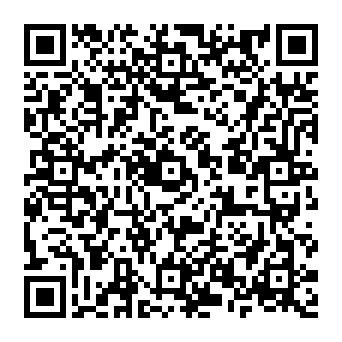 No se prevén comunicaciones de datosDerechos:Tiene derecho a solicitar el acceso, oposición, rectificación, supresión o limitación del tratamiento de sus datos, tal y como se explica en la información adicional.Información adicional:Puede consultar la información adicional y detallada sobre protección de datos en el siguiente enlace: https://secretariageneral.ugr.es/pages/proteccion_datos/leyendas-informativas/_doc/informacionadicionalbecasyayudasalestudio/! 